Animal Adaptation notes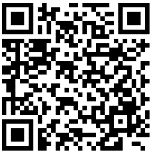 Adaptation: ___________________________________________________________________________ _____________________________________________________________________________________Coloration Adaptations	https://prezi.com/iom1ymbw3rm1/coloration-adaptations/ 						 (Cryptic Coloration)Animals evolve ________________________________________________________________ so they can blend inExample: _________________________________________Special type of ______________________________________________________ where their ________________________________________________ (to blend in with the surface) and their ____________________________________________(to blend in with deep water)Example: _________________________________________ 						 (Warning!) ColorationAnimals have ____________________________________________ so that they stand out as a ____________________________________________________ that they are toxic or dangerousExample: _________________________________________Some completely ______________________________________________________ other ____________________________________________________________________Example: _________________________________________Animals have bold __________________________________________________________ so that it is easier to hideExample: _________________________________________False 						The presence of a large spot can ___________________________________________________ to scare away predatorsExample: _________________________________________Behavioral AdaptationsAnimals _____________________________________ increase their chance of survival (“safety in numbers”)This might also work in the predators favor (How?)_________________________________________________________________________When seasons change, animals may _________________________________________________ ______________________________________________________________________________Instead of moving when the weather gets cold, some animals hibernate. This means they ________________________________________________________  (breathing, body temp.) in order __________________________________________________.Reproductive AdaptationsSpecific mating dances or coloration patterns are ______________________________________Species-specific ___________________________________________________________, often used to attract matesNurturing/						Animals that provide parental care must _____________________________________________ ____________________________________, but those offspring have a better chance of survivalImprintingOffspring only learn during a brief period, and that _____________________________Growth & DevelopmentThe change from __________________________________________ during an organisms lifePeriodic shedding of an outer covering (e.g. ________________________________________)